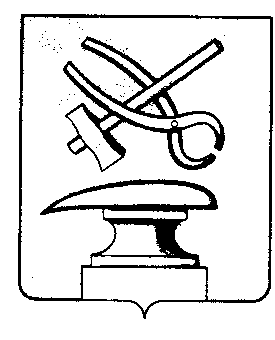 РОССИЙСКАЯ ФЕДЕРАЦИЯПЕНЗЕНСКАЯ ОБЛАСТЬСОБРАНИЕ ПРЕДСТАВИТЕЛЕЙ  ГОРОДА КУЗНЕЦКАРЕШЕНИЕО внесении изменений в решение Собрания представителей города Кузнецка от 25.11.2021 № 80-27/7 «Об утверждении структуры администрации города Кузнецка Пензенской области»Принято Собранием представителей города Кузнецка  26 октября 2023 годаРуководствуясь ст. 37 Федерального закона от 06.10.2003 № 131-ФЗ «Об общих принципах организации местного самоуправления в Российской Федерации», руководствуясь ст. 21 Устава города Кузнецка Пензенской области,Собрание представителей города Кузнецка решило:1. Внести в решение Собрания представителей города Кузнецка от 25.11.2021 № 80-27/7 «Об утверждении структуры администрации города Кузнецка Пензенской области» (далее – решение) следующие изменения:1.1. в приложении к решению:1.1.1. пункт 8 изложить в следующей редакции:«8. Отдел по взаимодействию с органами местного самоуправления.»;1.1.2. пункт 16.1. исключить;1.1.3. пункт 17 изложить в следующей редакции:«17. Отдел муниципальной службы и кадров.»;1.1.4. пункт 21 изложить в следующей редакции:«21. Помощники главы администрации.»;1.1.5. дополнить пунктом 25 следующего содержания:«25. Сектор по благоустройству.».2. Подпункты 1.1.3, 1.1.4, 1.1.5 настоящего решения вступают в силу с 01.01.2024 года.3. Подпункты 1.1.1 и 1.1.2 настоящего решения вступают в силу с 01.02.2024 года.3.Опубликовать настоящее решение в Вестнике Собрания представителей города Кузнецка. Председатель Собрания представителейгорода Кузнецка                                                                                          В.Е. Трошин26.10.2023 №104-55/7